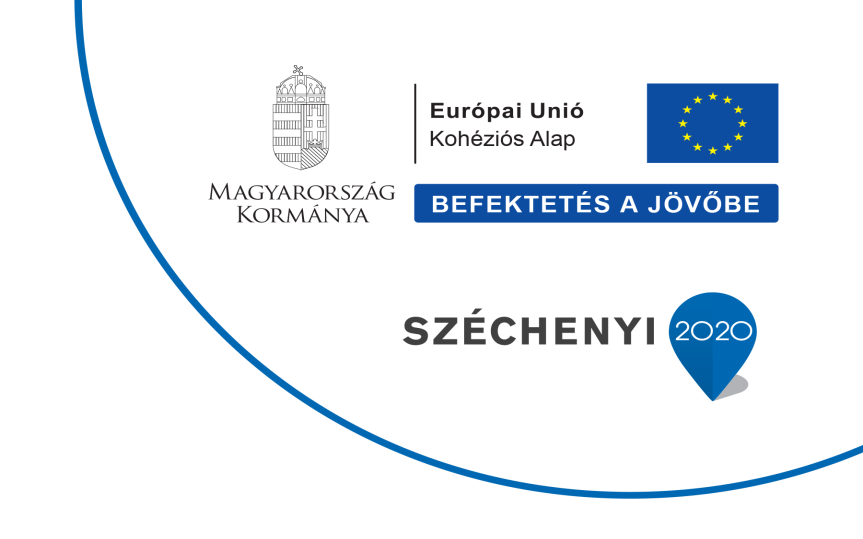 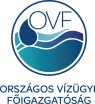 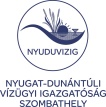 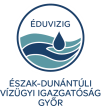 SAJTÓKÖZLEMÉNYMEGVALÓSULT A RÁBA-VÖLGY ÁRVÍZVÉDELMI FEJLESZTÉSE2021. szeptember 30. Az Országos Vízügyi Főigazgatóság, a Nyugat-dunántúli Vízügyi Igazgatóság és az Észak-dunántúli Vízügyi Igazgatóság által alkotott konzorcium irányításával, a Környezeti és Energiahatékonysági Operatív Program keretében valósult meg a „Rába-völgy projekt, a térség árvízvédelmének kiépítése” című komplex árvízvédelmi fejlesztés az Európai Unió és Magyarország Kormánya által nyújtott, 3 milliárd 590 millió forint vissza nem térítendő támogatásból. A KEHOP-1.4.0-15-2016-00018 azonosítószámú projekt legfőbb célja, hogy komplex árvízvédelmi fejlesztésekkel javuljon a Rába völgyében élők épített és természeti környezetének árvízvédelmi biztonsága. A fejlesztéseknek köszönhetően az árvízvédelmi művek biztonságosabbá, az árvízkárok sikeresebben megelőzhetővé válnak. Ez kedvező hatással lesz a térség gazdasági-társadalmi fejlődésére, hiszen az árvízvédelmi biztonság az egyik fontos tényezője a turisztikai, gazdasági és egyéb településfejlesztési törekvéseknek.A kivitelező a Szabadics Építőipari Zrt., a mérnöki és műszaki ellenőri feladatokat az ISTER Mérnökiroda Kft. látja el.A nemzetgazdasági szempontból kiemelt jelentőségű projekt a Rába folyó teljes, Szentgotthárd és Győr közötti, magyarországi szakaszára kiterjed, így a konzorciumi partnerségben megvalósult fejlesztés két vízügyi igazgatóság (NYUDUVIZIG  Szombathely; ÉDUVIZIG – Győr) működési területét érinti, a kivitelezési munkálatok közvetlenül pedig 9 helyszínen folytak.Szentgotthárd és Sárvár között  A Szentgotthárdi árvízvédelmi szakaszt érintő munkák során, Szentgotthárd belterületén a Rába bal partján 739 fm hosszban valósult meg fejlesztés a duzzasztóműtől a volt kaszagyári terület mentén egészen a Lapincs torkolatig. A projekt keretében a meglévő földmű keresztszelvényének bővítése, továbbá új vasbeton támfal, vízoldali betonba rakott terméskő burkolat és kapcsolódó partbiztosítás létesült. A Rába jobb partján lévő védtöltés 110 m, a Lapincs jobb parti védtöltésének pedig 180 m hosszúságú szakasza újult meg magasítással és keresztmetszeti bővítéssel. A rekonstrukcióval érintett töltések  két zsilipjének az átépítése is a projekt része.A Körmendi árvízvédelmi szakaszon a Rába jobb parton vasbeton támfal építése és a földmű keresztszelvényének bővítése készült el összesen 741 fm hosszúságban (ebből a vasbeton támfal 382 fm) az itt található zsilip átépítésével együtt. Az egyik legjelentősebb projektelem a Körmend Rába bal parti elsőrendű árvízvédelmi töltésben, a Büdös-árok keresztezésénél megvalósult új szivattyútelep és mellette található kétaknás csőzsilip kivitelezése.A medrek vízlevezető képességének javításához a 86 sz. főút Rába híd alatt elhelyezkedő Rába jobb parti depónia bontása, hidak környezetének rendezése, padkasüllyesztéssel történő szelvénybővítése járul hozzá.A Sárvári árvízvédelmi szakaszon a Rába bal parti elsőrendű védtöltése mentén, az Aranyos-éri zsilipnél mobil szivattyúk elhelyezésére szolgáló szivattyúállás került kialakításra.A projekt során a szentgotthárdi gátőrház, illetve a körmendi és sárvári védelmi központ is megújult. A fentiek mellett az árvízvédelmi beruházás részét képezi a vízrajzi észlelőhálózat fejlesztése, melynek keretében a vízrajzi törzsállomások átépítésére (Körmend, Sárvár vízmérce), egy bemerülő szenzoros távmérő állomás, továbbá 8 helyszínen hidakra szerelhető radaros távmérő vízszintregisztráló eszközök és lapvízmércék telepítésére került sor, melyek segítik a megfelelő előrejelzések készítését.Az árvízvédelmi művek fenntartásához és a védekezési munkák hatékonyabbá tételéhez a projekt keretében fardarus tehergépkocsit is beszerzett a Nyugat-dunántúli Vízügyi Igazgatóság.Sárvár alatti folyószakasz árvízvédelmi fejlesztéseAz Észak-dunántúli Vízügyi Igazgatóság területén 5 települést (Pápoc, Ostffyasszonyfa, Kenyeri, Csönge és Kemenesszentpéter) érintett a beruházás. A fejlesztésre azért volt szükség, mert egy esetleges nagyobb rábai árhullám esetén az ezeket a településeket is magába foglaló a Rába jobb partján korábban kijelölt szükségtározó nyitása miatt ne ideiglenesen felépített védvonalak, hanem stabil, hosszú távon is védelmet nyújtó létesítmények nyújtsanak biztonságot az érintett lakosoknak.A projekt keretében így Pápoc, Ostffyasszonyfa és Kenyeri településeken a másodrendű védvonalak mentén megtörtént a végleges töltésprofil kialakítása. A 3 településen összesen 6400 fm hosszan épült töltés, melyhez közel 83.000 m3 anyagot használtak fel.Pápocon elkészült a nagyvízi levezető vápa és árvízi levezető sáv illetve az új Lánka-meder kialakítása is befejeződött. A mentett oldali vízlevezetés feltételeinek javítása érdekében a projektben jelentősen megnövelték a Pápoci szűkület (Rába utca vége és az árvízvédelmi fővédvonal közötti terület) szelvényét. Csöngén és Kemenesszentpéteren úgynevezett védekezésre alkalmas magaspartokat alakítottak ki tereprendezéssel, valamint az ideiglenes védekezés feltételeinek biztosításához szükséges szabályozási szélesség fenntartásával.Győr belterületén a 01.08. számú árvízvédelmi szakasz Rába bal parti töltése mellett elkészült az a mentett oldali szivárgó kútsor, amely árvízi helyzetben talajvíz megcsapoló rendszerként működve csökkenti a mögöttes területek terhelését. A rendszer 7 darab, egyenként 8 méter mély kútból, és a kutak által megcsapolt vizek összegyűjtésére szolgáló, összesen 240 m hosszú csővezetékből áll. A szivárgó vizek egy közös gyűjtőaknába vezetik majd be, ahonnan szivattyús átemeléssel juttathatók vissza a Rába medrébe.További információ:rabavolgyarvizved.ovf.hu; www.nyuduvizig.hu; www.eduvizig.hu